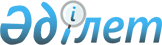 Об организации оплачиваемых общественных работ на 2012 год
					
			Утративший силу
			
			
		
					Постановление акимата Нуринского района Карагандинской области от 3 февраля 2012 года N 02/03. Зарегистрировано Управлением юстиции Нуринского района Карагандинской области 7 марта 2012 года N 8-14-166. Утратило силу постановлением акимата Нуринского района Карагандинской области от 25 января 2013 года N 02/35      Сноска. Утратило силу постановлением акимата Нуринского района Карагандинской области от 25.01.2013 N 02/35 (вводится в действие со дня его первого официального опубликования).

      В соответствии с Законом Республики Казахстан от 23 января 2001 года "О местном государственном управлении и самоуправлении в Республике Казахстан", Законом Республики Казахстан от 23 января 2001 года "О занятости населения", постановлением Правительства Республики Казахстан от 19 июня 2001 года N 836 "О мерах по реализации Закона Республики Казахстан" от 23 января 2001 года "О занятости населения", акимат района ПОСТАНОВЛЯЕТ:



      1. Утвердить перечень организаций, в которых будут проводиться общественные работы, виды, объемы и конкретные условия общественных работ, размеры оплаты труда участников согласно приложению.



      2. Государственному учреждению "Отдел занятости и социальных программ Нуринского района" (Жупенова Гульнар Такуевна) заключить с работодателями типовые договора на выполнение общественных работ.



      3. Оплату труда общественных работников, производить в размере минимальной заработной платы, установленном законодательством Республики Казахстан на соответствующий финансовый год.



      4. Контроль за исполнением данного постановления возложить на заместителя акима района Даутову Зару Ахметжановну.



      5. Признать утратившим силу постановление акимата Нуринского района от 28 ноября 2011 года N 24/52 "Об организации оплачиваемых общественных работ" (зарегистрировано в Реестре государственной регистрации нормативных правовых актов за N 8-14-158, опубликовано в районной газете "Нұра" 31 декабря 2011 года N 53).



      6. Настоящее постановление вводится в действие со дня его первого официального опубликования.      Аким района                                Бексултанов К.

Приложение

к постановлению акимата района

от 3 февраля 2012 года N 02/03 

Перечень предприятий, организаций, учреждений Нуринского района, организующих оплачиваемые общественные работы на 2012 год, виды и объемы работ      Сноска. Приложение в редакции постановления акимата Нуринского района от 28.08.2012 N 19/58 (вводится в действие со дня его первого официального опубликования).      Примечание: расшифровка аббревиатур:

      ГУ – Государственное учреждение
					© 2012. РГП на ПХВ «Институт законодательства и правовой информации Республики Казахстан» Министерства юстиции Республики Казахстан
				NНаименование сел и поселковНаименование организаций, предприятий и учрежденийВиды оплачиваемых общественных работКоличество участников общественных работ (человек)Продолжительность общественных работ (месяц)Сумма оплаты труда (тенге)Условия трудаОбъемы работОбщая сумма (тенге), местный бюджет1поселок КиевкаГУ "Налоговое управление по Нуринскому району"помощь в разноске извещений и корреспонденции, подшивка документов33156951По договору2000 экземпляров1569512поселок КиевкаГУ "Аппарат акима поселка Киевка Нуринского района" помощь в проведении республиканских и региональных общественных компаний (опрос общественного мнения и участие в переписи)63313902По договору-35226782поселок КиевкаГУ "Аппарат акима поселка Киевка Нуринского района" помощь в организации жилищно-коммунального хозяйства по уборке территории населенного пункта (вывоз мусора, побелка, покраска)53261585По договору-35226782поселок КиевкаГУ "Аппарат акима поселка Киевка Нуринского района" экологическое оздоровление поселка (озеленение и благоустройство)103523170По договору2000 экземпляров35226782поселок КиевкаГУ "Аппарат акима поселка Киевка Нуринского района" экологическое оздоровление поселка (озеленение и благоустройство)561046340По договору2000 экземпляров35226782поселок КиевкаГУ "Аппарат акима поселка Киевка Нуринского района" социальная служба33156951По договору70 дворов35226782поселок КиевкаГУ "Аппарат акима поселка Киевка Нуринского района" подворный обход населения63313902По договору550 дворов35226782поселок КиевкаГУ "Аппарат акима поселка Киевка Нуринского района" помощь в организации масштабных мероприятий культурного назначения (спортивные соревнования и фестивали)43209268По договору-35226782поселок КиевкаГУ "Аппарат акима поселка Киевка Нуринского района" помощь в организации масштабных мероприятий культурного назначения (спортивные соревнования и фестивали)2269756По договору-35226782поселок КиевкаГУ "Аппарат акима поселка Киевка Нуринского района" развитие инфраструктуры поселка43209268По договору4 объекта35226782поселок КиевкаГУ "Аппарат акима поселка Киевка Нуринского района" помощь в проведении праздников по случаю знаменательных и юбилейных дат43209268По договору-35226782поселок КиевкаГУ "Аппарат акима поселка Киевка Нуринского района" оказание помощи в идентификации животных43209268По договору1200 голов35226783Поселок КиевкаГУ "Нуринский районный суд"помощь в разноске извещений и корреспонденции, подшивка документов23104634По договору2000 экземпляров1046344поселок КиевкаГУ "Отдел по делам обороны Нуринского района"помощь в разноске повесток, корреспонденции и подшивка документов 103523170По договору3000 экземпляров5231705поселок КиевкаГУ "Отдел занятости и социальных программ Нуринского района"социальная служба33156951По договору170 дворов3139025поселок КиевкаГУ "Отдел занятости и социальных программ Нуринского района"подворный обход населения33156951По договору320 дворов6поселок КиевкаГУ "Уголовно- исполнительная инспекция Нуринского района"помощь в разноске повесток, корреспонденции и подшивка документов23104634По договору50 экземпляров80 дел1046347поселок КиевкаОбщественное объединение "По содержанию и уходу одиноких и оставшихся без попечения пожилых людей"сестра милосердия23104634По договору33 человека6801217поселок КиевкаОбщественное объединение "По содержанию и уходу одиноких и оставшихся без попечения пожилых людей"социальная служба113575487По договору33 человека8село имени К. МынбаеваГУ "Аппарат акима села имени К. Мынбаева Нуринского района"экологическое оздоровление села (озеленение и благоустройство)32104634По договору180 экземпляров1046349село ЖараспайГУ "Аппарат акима села Жараспай Нуринского района"экологическое оздоровление села (озеленение и благоустройство)32104634По договору180 экземпляров10463410село КертиндыГУ "Аппарат акима села Кертинды Нуринского района"экологическое оздоровление села (озеленение и благоустройство)32104634По договору180 экземпляров10463411село АкмешитГУ "Аппарат акима села Акмешит Нуринского района"экологическое оздоровление села (озеленение и благоустройство)32104634По договору180 экземпляров10463412село БаршиноГУ "Аппарат акима села Баршино Нуринского района"экологическое оздоровление села (озеленение и благоустройство)32104634По договору180 экземпляров10463413село КобетейГУ "Аппарат акима села Кобетей Нуринского района"экологическое оздоровление села (озеленение и благоустройство)32104634По договору180 экземпляров10463414село МайоровкаГУ "Аппарат акима села Майоровка Нуринского района"экологическое оздоровление села (озеленение и благоустройство)32104634По договору180 экземпляров10463415село ИзендаГУ "Аппарат акима села Изенда Нуринского района"экологическое оздоровление села (озеленение и благоустройство)32104634По договору180 экземпляров10463416село КуланотпесГУ "Аппарат акима села Куланотпес Нуринского района"экологическое оздоровление села (озеленение и благоустройство)32104634По договору180 экземпляров10463417село КуланутпесГУ "Аппарат акима села Куланутпес Нуринского района"экологическое оздоровление села (озеленение и благоустройство)32104634По договору180 экземпляров10463418село ТассуатГУ "Аппарат акима села Тассуат Нуринского района"экологическое оздоровление села (озеленение и благоустройство)32104634По договору180 экземпляров10463419село АхметаулГУ "Аппарат акима села Ахметаул Нуринского района"экологическое оздоровление села (озеленение и благоустройство)32104634По договору180 экземпляров10463420село ЗаречноеГУ "Аппарат акима села Заречное Нуринского района"экологическое оздоровление села (озеленение и благоустройство)32104634По договору180 экземпляров10463421село ЖанбобекГУ "Аппарат акима села Жанбобек Нуринского района"экологическое оздоровление села (озеленение и благоустройство)32104634По договору180 экземпляров10463422поселок ШубаркольГУ "Аппарат акима поселка Шубарколь Нуринского района"экологическое оздоровление села (озеленение и благоустройство)32104634По договору180 экземпляров10463423село БайтуганГУ "Аппарат акима села Байтуган Нуринского района"экологическое оздоровление села (озеленение и благоустройство)32104634По договору180 экземпляров10463424село ТкенектыГУ "Аппарат акима села Ткенекты Нуринского района"экологическое оздоровление села (озеленение и благоустройство)32104634По договору180 экземпляров10463425Село ШахтерГУ "Аппарат акима села Шахтер Нуринского района"экологическое оздоровление села (озеленение и благоустройство)32104634По договору180 экземпляров10463426Село КаройГУ "Аппарат акима села Карой Нуринского района"экологическое оздоровление села (озеленение и благоустройство)32104634По договору180 экземпляров10463427Село СоналыГУ "Аппарат акима села Соналы Нуринского района"экологическое оздоровление села (озеленение и благоустройство)32104634По договору180 экземпляров10463428Село ПржевальскоеГУ "Аппарат аикма села Пржевальское Нуринского района"экологическое оздоровление села (озеленение и благоустройство)32104634По договору180 экземпляров10463429Село БалыктыкольГУ "Аппарат акима села Балыктыколь Нуринского района"экологическое оздоровление села (озеленение и благоустройство)32104634По договору180 экземпляров10463430Село ЩербаковскоеГУ "Аппарат акима села Щербаковское Нуринского района" экологическое оздоровление села (озеленение и благоустройство)32104634По договору180 экземпляров10463431Село ТалдысайГУ "Аппарат акима села Талдысай Нуринского района"экологическое оздоровление села (озеленение и благоустройство)32104634По договору180 экземпляров10463432поселок КиевкаГУ "Отдел по чрезвычайным ситуациям по Нуринскому району"помощь в разноске извещений, корреспонденции23104634По договору2000 экземпляров12207332поселок КиевкаГУ "Отдел по чрезвычайным ситуациям по Нуринскому району"подшивка документов1117439По договору80 дел33Поселок КиевкаГУ "Прокуратура Нуринского района"помощь в разноске извещений, корреспонденции и в подшивке документов23104634По договору2000 экземпляров10463434Поселок Киевка

 ГУ "Управление юстиции Нуринского района"помощь в разноске извещений, корреспонденции и в подшивке документов33156951По договору2000 экземпляров156951ИТОГОИТОГОИТОГОИТОГО16911783009648300964